1983-2023. 40 Años de Democracia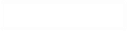 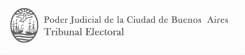 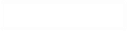 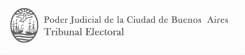 ANEXO IMODELO DE DECLARACIÓN JURADAEl/la que suscribe,…………………………………………………. en su carácter de APODERADO/A del/de la (tachar lo que no corresponda) PARTIDO /ALIANZA O FRENTE/LISTA (Nombre y N° si correspondiera, cuyos datos personales obran a continuación, DECLARA BAJO JURAMENTO que los datos consignados son exactos y al solo efecto de solicitar el alta en el Sistema SIEL de un usuario como APODERADO ELECTORAL para la presentación, acreditación y verificación de las precandidaturas, las adhesiones, y otra documentación que se requiera para el desarrollo del proceso electoral del año 2023. Asimismo se compromete a presentar la documentación que acredite tal carácter al momento de serle requerida por el Tribunal Electoral.APELLIDO/S:NOMBRES:DNI:CUIT:DOMICILIO EN LA CIUDAD DE BUENOS AIRES: CORREO ELECTRONICO:TELEFONO/S DONDE CONTACTARSE O DEJAR MENSAJE:FIRMA: ACLARACION:FECHA:............../............/.............